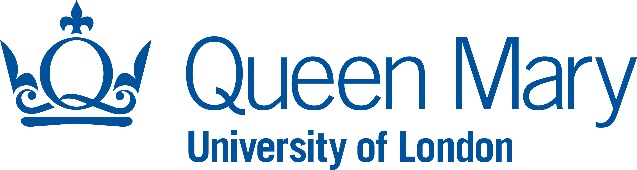 PROJECT NAMEException ReportPrepared by: AuthorPURPOSE OF DOCUMENTThis document should identify and address key business process issue that impact a project. It should also identify options for addressing the issue that has arisen. RACIDOCUMENT CONTROLCHANGE CONTROL TABLEAPPROVALS (Note: This plan should be signed off by the Project Board and managed by the Project Manager and Internal Communications) DISTRIBUTIONThis document has been distributed to:Executive SummaryThis is body copy to show you how to create a standard document to show anyone who will be preparing project plans, business cases, project mandates, project initiation documents and communications plans as part of the QMUL IT Services projects and change governance. (Normal)Description of the cause of the deviation from the relevant planThis is body copy to show you how to create a standard document to show anyone who will be preparing project plans, business cases, project mandates, project initiation documents and communications plans as part of the QMUL IT Services projects and change governance. (Normal)Consequences of the deviationSub-section 1 (Heading 3)This is body copy to show you how to create a standard document to show anyone who will be preparing project plans, business cases, project mandates, project initiation documents and communications plans as part of the QMUL IT Services projects and change governance. (Normal)Available optionsThis is body copy to show you how to create a standard document to show anyone who will be preparing project plans, business cases, project mandates, project initiation documents and communications plans as part of the QMUL IT Services projects and change governance. (Normal)Effect of each option on the Business Case, risks and tolerancesThis is body copy to show you how to create a standard document to show anyone who will be preparing project plans, business cases, project mandates, project initiation documents and communications plans as part of the QMUL IT Services projects and change governance. (Normal)RecommendationS This is body copy to show you how to create a standard document to show anyone who will be preparing project plans, business cases, project mandates, project initiation documents and communications plans as part of the QMUL IT Services projects and change governance. (Normal)Lessons LearnedResponsibleAccountableConsultInformVersionAmendmentDescriptionRelease DateUpdated byApproverTitleDate of issueVersionNameTitleDate of issueVersion